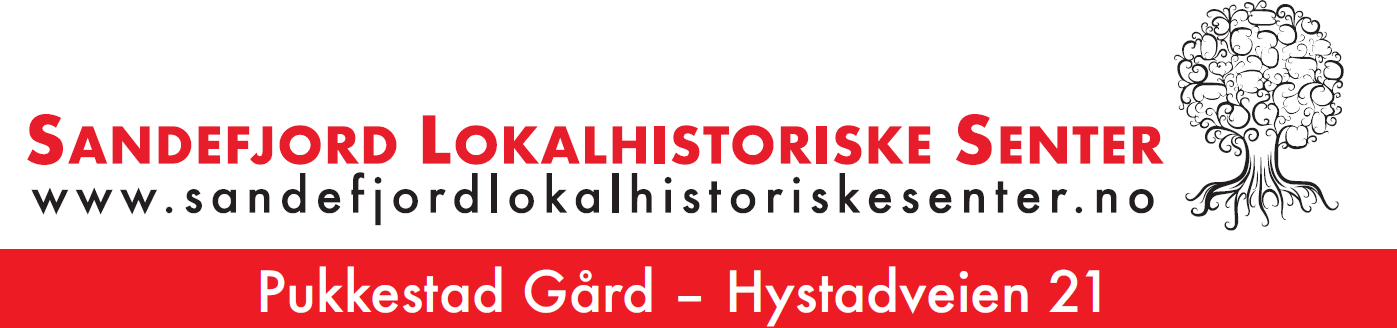 PROSJEKTSØKNAD Til Anders Jahres Humanitære StiftelseProduksjon og publisering av lokalhistoriske materiale for web og papirProsjektmål: Øke og formidle lokalhistorisk kunnskap om vår nære fortid ved bruk av nettsider og sosiale medier, publikasjoner og fysiske møter / foredrag. Dette ved hjelp av artikler, bilder og film.Prosjektstart: 2022 til ut 2023Søknadssum: kr 124150 – Se budsjett til slutt i søknaden. Sandefjord Lokalhistoriske Senter Stiftet 12 juli 2010. Har lokale på Pukkestad Gård. 

Bakgrunn for dannelsen av senteret
I 1950 kjøpte Anders Jahre eiendommen av Thor Tholfsen, og etter et par-tre år skjenket han gården til Sandefjord kommune som Bymuseum. Jahre bekostet også den omfattende restaureringen av framhuset og de to fløybygningene. I 1956 flyttet Sandefjord Bymuseum over til Pukkestad fra bygningen i Museumsgaten, der museet hadde lidd under plassmangel helt siden før krigen. l 1972 ble den gamle låvebygningen, som var i dårlig forfatning, revet. Takket være midler fra Anders Jahres Humanitære Stiftelse ble det i 1984 reist en tilnærmet rekonstruksjon av denne låvebygningen hva eksteriøret angår. Hensikten var ikke bare å skaffe museet mer plass, men også å gjenskape tunet og miljøet på Pukkestad.Kommunen vurderte etter hvert å selge Pukkestad Gård, noe som medførte stort engasjement fra mange foreninger for å beholde foreningen i kommunal eie. Etter sonderinger fra 2008 om ulike eierstrukturer / foreningskonstellasjoner, ble Sandefjord Lokalhistoriske senter stiftet 12.7.2010. Foreningens formål er å formidle kunnskap om vår nære fortid, og forvalte den lokalhistoriske samlingen som til enhver tid er oppbevart på Pukkestad gård i Sandefjord.
Bakgrunn for søknaden:
Lokalhistorie og formidlingFormidling kan stå som en overskrift på det store prosjektet Sandefjord Lokalhistoriske Senter nå skal gå i gang med. Sandefjord Lokalhistoriske Senter er en viktig aktør for å formidle kunnskap om vår lokale historie. Vi har lokaler på Pukkestad, den bynære gården Anders Jahre i 1956 overrakte Sandefjord kommune som gave til kulturelle og museale formål. Den gangen uttalte han blant annet: 
«Jeg gjør dette i forvissningen om at Sandefjord kommune alltid vil komme til å verne på den rette måte om Pukkestad, om museet og de kulturskatter som museet nå rommer og kommer til å romme i fremtiden.»Slik gikk det dessverre ikke. I 2000 ble Bymuseet stengt p.g.a. lave besøkstall og store driftsutgifter. Kommunen ønsket å selge eiendommen, noe det heldigvis ikke ble noe av. Pukkestad gård ble overdratt av en stiftelse, der blant andre Sandefjord Lokalhistoriske Senter fikk tilholdssted i den vestre fløyen. Foreningen har en leiekontrakt med Sandefjord kommune, og forsøker etter beste evne å holde Anders Jahres kulturelle intensjoner i hevd.Å søke støtte fra Anders Jahres Humanitære Stiftelse, gjør vi utfra ønsket om å kunne videreføre lokalhistorisk formidling. Sandefjord Lokalhistoriske Senter har i utgangspunkt hatt fokus på byens historie. Etter kommunesammenslåingene med Andebu og Stokke, ønsker vi også å favne disse to tidligere kommunenes historie. Når Sandefjord Lokalhistoriske Senter selv må stå for all historisk formidling, uten støtte fra byens lokalavis, påfører det foreningen betydelige utgifter og utfordringer. En ny medietid byr imidlertid også på en rekke muligheter som vi nå er i gang med å foredle som et samlende prosjekt. Da samarbeidet med Sandefjords Blas var en realitet i 2020 hadde SLS allerede lagt planer for ytterligere historiske lørdagssider i lokalavisa. Med dette prosjektet ønsker vi å videreføre alle ideene, men nå med publisering på ulike plattformer. Vårt mål er hele tida å nå ut til flest mulig. Men dette arbeidet krever både opplæring og investeringer i nytt utstyr og programvare. Og vi mener at denne satsingen vil kunne komme hele lokalsamfunnet til nytte.I tillegg til at Sandefjord Lokalhistoriske Senter på ulikt vis jobber med historieformidling, er senterets lokaler på Pukkestad gård en viktig møteplass for foreningens 250 medlemmer. Sånn sett handler vårt arbeid også om å skape sosialt engasjement.Vi vil satse på å produsere skriftlig materiale med tekst og bilder. Dette ønsker vi å publisere digitalt og i trykte papirutgaver.Videofilme lokalhistoriske foredrag og kåserier, og gjøre dette tilgjengelig på nett / i sosiale medier.Utvikle vårt unike bildearkiv, slik at det kan bli lettere tilgjengelig for allmennheten.Sandefjord Lokalhistoriske Senter startet allerede i 2010 med å produsere historiske dobbeltsider for Sandefjords Blad hver lørdag, bortsett fra ukene i skolens sommerferie. For foreningen har dette vært et omfattende, men svært viktig og utviklende arbeid. I dag er alle lørdagssidene digitalisert, og ligger tilgjengelig for allmennheten på SLS’ hjemmesider. De ti årgangene er å finne her. (Ved å gå inn på lenken, laster man ned et omfattende regneark. Etter å ha «aktivert redigering», velges fanen «kildelisten» nede til venstre. Under overskriften «FORM» på excel-arket krysser man kun av for «lørdagssider» Da kan man velge blant nærmere 400 lokalhistoriske artikler.) Noen av artiklene følger søknaden som vedlegg.Det unike samarbeidet mellom SLS og Sandefjords Blad opphørte i 2020. Da ønsket ikke lenger avisledelsen å publisere vårt materiale. Ledelsen i SLS hadde flere møter med avisas redaktører, men fikk ikke gjennomslag for å fortsette det vi mente var viktig avisstoff og en et nødvendig bidrag for at Sandefjords Blad kunne utføre den lokalhistoriske delen av sitt samfunnsoppdrag. I alle disse årene hadde avisa betalt SLS 2.000 kroner pr. artikkel. Da våre bidrag ikke lenger var ønsket stoff i Sandefjords Blad, startet vi arbeidet for å finne nye måter å nå ut til en leserskare utenfor egen medlemsmasse.Publisering på nye mediaGjennom en vanskelig pandemiperiode har SLS altså jobbet med å finne nye måter å gjøre lokalhistoriske emner tilgjengelig for allmennheten. I dag gjør vi allerede noe av dette via vår åpne hjemmeside, vår medlemsside på Facebook, og dessuten en åpen Facebook-gruppe. Vi føler likevel stort behov for å kunne produsere dyptgående temaartikler, bilder og historiske tilbakeblikk som erstatning for lørdagssidene i Sandefjords Blad. En prosjektgruppe har foreløpig konkludert med at målet er én til to månedlige publikasjoner på fire til åtte A4-sider. Utgivelsen vil gjøres tilgjengelig på nett, sendes digitalt til våre medlemmer og samtidig kunne distribueres som en papirutgave. I tillegg vil det bli satset på filming av ulike foredrag.Sandefjord Lokalhistoriske Senter er en viktig aktør for å dele kunnskap om vår lokale historie. Utgivelsene vil favne nye Sandefjord kommune, noe som betyr at vi også vil inkludere stoff fra de tidligere kommunene; Andebu og Stokke. Når Sandefjord Lokalhistoriske Senter selv må stå for hele produksjonen av slike publikasjoner, vil det påføre foreningen betydelige utgifter. Blant annet til ombrekking, skanning, tekst- og bildebehandling.Gjennom en vanskelig pandemiperiode har SLS likevel jobbet med å gjøre lokalhistoriske emner tilgjengelig. I dag er vår åpne hjemmeside, vår medlemsside på Facebook, og dessuten i en åpen Facebook-gruppe viktige kanaler for dette arbeidet. Hver tirsdag inviterer vi til formidagsforedrag og samling i våre lokaler på Pukkestad gård. Disse foredragene ønsker vi å danne grunnlag for levendegjøring av lokalhistorien.Sandefjord Lokalhistoriske Senter føler stort behov for å kunne produsere dyptgående foredrag, temaartikler, bilder og videoproduksjoner med historiske tilbakeblikk som erstatning for lørdagssidene i Sandefjords Blad. En prosjektgruppe har foreløpig konkludert med at en måte kan være én til to månedlige publikasjoner på fire til åtte A4-sider. Utgivelsen vil kunne gjøres tilgjengelig på nett, sendes digitalt til våre medlemmer, men også distribueres i en trykket papirutgave.Sandefjord Lokalhistoriske Senters formål er å formidle kunnskap om vår nære fortid. Etter at vi mistet muligheten for å presentere ukentlige dobbeltsider i Sandefjords Blad, ønsker vi å iverksette prosjekter for å presentere lokalhistorie i nye kanaler.Da samarbeidet med Sandefjords Blad var en realitet i 2020 hadde SLS allerede lagt planer for ytterligere historiske lørdagssider i lokalavisa. 
Noen av de mange temaer vi ønsker å gripe fatt kommer nederst i søknaden.Budsjett for prosjektetSandefjord, 14. mars 2022,Anders Bredal,
Vidar P. Andresen,
Karl Einar Schrøder-Nielsen.
Per Marvin Tennum,
Svein Olav Løberg (leder)På vegne av prosjektgruppa i Sandefjord Lokalhistoriske Senter.Det er ikke søkt om støtte fra andre kilder til dette prosjektet. Alle tilknyttet oss ( SLS) arbeider gratis for organisasjonen.

BUDSJETT for prosjekt: Produksjon av lokalhistorisk materialeDet er ikke søkt om støtte fra andre kilder til dette prosjektet. Alle tilknyttet oss ( SLS) arbeider gratis for organisasjonen.

BUDSJETT for prosjekt: Produksjon av lokalhistorisk materialeInntekterStøtte fra AJHS124.150Salg10.500Egne midler25.600Sum inntekter160.250KostnaderTrykking21.000Grafisk arbeid - kjøp av tjenester38.000Markedsføring inkl. annonser25.000Websideoppdatering18.000Webside - kurs for administratorer9.500A3 skanner Brother MFCJ8.900Canon filmkamera - lysutstyr25.650IT-program - ombrekking5.400Mikrofoner og et lite filmkamera8.800Sum kostnader160.250Driftsresultat0